ひばり園をご利用されている保護者様へ　　　　　　　　　　　　　　　　　　　　　　　　　　　　　　　　　　　　　　　　　　令和3年1月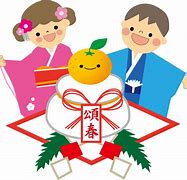 あけましておめでとうございます。昨年中は、新型コロナウイルス感染防止の取り組みにご協力をいただき、ありがとうございました。年が明けても、感染については安心できる状態ではありませんが、ひばり園では、今まで同様、感染防止対策を取りながら療育を行っていきたいと思っておりますので、今年もご理解、ご協力をよろしくお願い致します。　　　　　　　　　　　　　ひばり園職員一同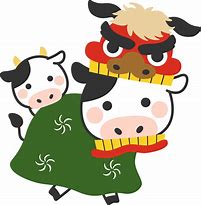 